Blahopřejeme Vám k zakoupení produktu firmy Doppler. volili jste vynikající výrobek a my Vám přejeme mnoho spokojených let s Doppler zahradním nábytkem. Pro garanci bezproblémového užívání si pečlivě přečtěte návod k údržbě.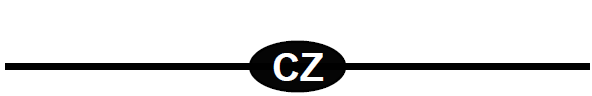 Návod k údržběPro trvanlivost Vašeho zahradního nábytku doporučujeme nábytek chránit proti dešti a během zimní sezóny celou sestavu umístit na suché, ideálně větrané místo s rovným podkladem.Teakové dřevoDíky vysokému obsahu oleje je teakové dřevo dobře odolné povětrnostním vlivům. Teakové dřevo je přírodní materiál, proto mohou na nábytku vznikat drobné praskliny. Většina těchto prasklin se po zvýšení vlhkosti zmenší nebo úplně zmizí (např. po dešti). Tyto případné praskliny nemají vliv na stabilitu a pevnost dřeva a nemohou být důvodem k uplatnění reklamace. Teakové dřevo může mít částečně hnědé, zelené nebo načernalé barevné odstíny (popř. žíhané skvrny). Na slunci se tyto odstíny změní ve zlatý barevný tón. Případný prach usazený na dřevě po broušení způsobuje bílý povlak, který před prvním použitím odstraníte vlhkým hadříkem. Olejový nátěr na teakovémdřevě slouží také jako UV- ochrana. Při zvětrání povrchu nábytku se na dřevě bude působením slunce a deště tvořit stříbrně šedá patina. Po ošetření teakovým olejem získá dřevo zpět původní UV- ochranu a zároveň se zabrání i procesu šednutí dřeva. Ošetření teakovým olejem doporučujeme dříve, než se začne pokrývat patinou. Před ošetřením olejem musí být dřevo zbaveno prachu a veškerých nečistot. Plíseň a jiné usazeniny odstraňte středně tvrdým kartáčkem a jemným roztokem mýdlové vody.Nepoddajné skvrny můžete odstranit jemným smirkovým papírem (bruste pouze ve směru struktury dřeva). Poté naneste jemným čistým hadříkem slabou vrstvu teakového oleje. Přebytečný olej ihned setřete. V žádném případě nenanášejte olej na špínu a jiné usazeniny (postižená místa ztmavnou a časem zčernají!). Borovicové dřevo Dřevo borovice je přirozeně měkké a pružné. Díky jeho struktuře je více křehké než dřevo smrkové, hůře také přijímá různá mořidla a nátěry. Čerstvě zpracované borovicové dřevo má bělavou barvu. Později, působením světla, vzduchu a UV záření dochází k výraznějšímu barevnému rozlišení mezi bělovým a jádrovým dřevem. Při použití nevhodného postupu zpracování či zanedbání potřebné pravidelné údržby dochází k typickému zamodrávání/zašednutí, čímž ztrácí vzhled borovicového dřeva na estetičnosti a také na hodnotě. Borovicový nábytek je určen pro vnitřní a podmíněně pro vnější nechráněné použití. Nábytek doporučujeme chránit před deštěm ochranným obalem nebo například krycí plachtouOšetření: Zahradní nábytek vyrobený z borovice je již z výroby povrchově ošetřen. Před nátěrem je nutné povrch nábytku důkladně očistit tak, aby byl bez prachu a jiných nečistot. K ošetření nábytku z borovicového dřeva proto doporučujeme volit lazurové nátěry na bázi vody, které se svou pružností a prodyšností přizpůsobují všem pohybům a více vyhovují vlastnostem dřeva. AkácieJe tropické dřevo, mezi jehož přednosti patří zejména pevnost a odolnost před škůdci či povětrnostními vlivy (slunce/déšť). Ošetření: Užíváním nábytku, zvětráváním materiálu, působením slunečního záření a deště, začne  dřev Pokud je nábytek ponechán zcela bez údržby, může Včasné ošetření speciálním olejem (či jiným přípravkem pro ošetření dřeva) tomuto jevu předchází . Olej slouží rovněž jako UV-ochrana a tak dřeva. Ošetření olejovým nátěrem proto doporučujeme , začne dřevo. Před nátěrem je nutné povrch nábytku důkladně očistit, aby byl bez prachu a jiných nečistot. Olej nanášíme jemným čistým hadříkem, štětcem nebo válečkem z mikrovlákna (dle velikosti plochy) ve směru struktury dřeva a tvoříme tak na povrchu slabou vrstvu, kterou necháme postupně vpít do dřeva (15-30 minut). Přebytečný olej ihned otřete. Údržba/skladování dřevěného nábytku: Při uskladnění ve vnitřních prostorách je Vaší povinností dbát, aby vzduch nebyl příliš suchý a dřevo nebylo vzduchotěsně zabaleno (např. v igelitu). Nábytek je nutné uložit na rovnou plochu, aby nedocházelo ke kroucení dřeva. oporučujeme průběžnou kontrolu zahradního nábytku a dotažení šroubových spojů, nejlépe před a po sezóně. Záruční podmínkyNa Doppler zahradní nábytek  záruka výrobce na výrobní a vady Záruka se nevztahuje na mechanické poškození Též poškození způsobená zanedbáním průběžné kontroly dotažení spojů není možné považovat za výrobní vadu. Drobné praskliny, ani běžná změna barvy dřeva (nejsou důvodem k uplatnění reklamace. Je třeba mít na paměti, že dřevo je přírodní materiál, kterému je pro dlouholetou trvanlivost vhodné věnovat větší pozornost, než např. nábytku z hliníku či plastu.Jestliže musíte uplatnit záruku, obraťte se na obchodníka, u nějž jste výrobek zakoupili.  kontaktovat naše servisní oddělení: reklamace@doppler.cz, tel.: 00420 386 301 618. 